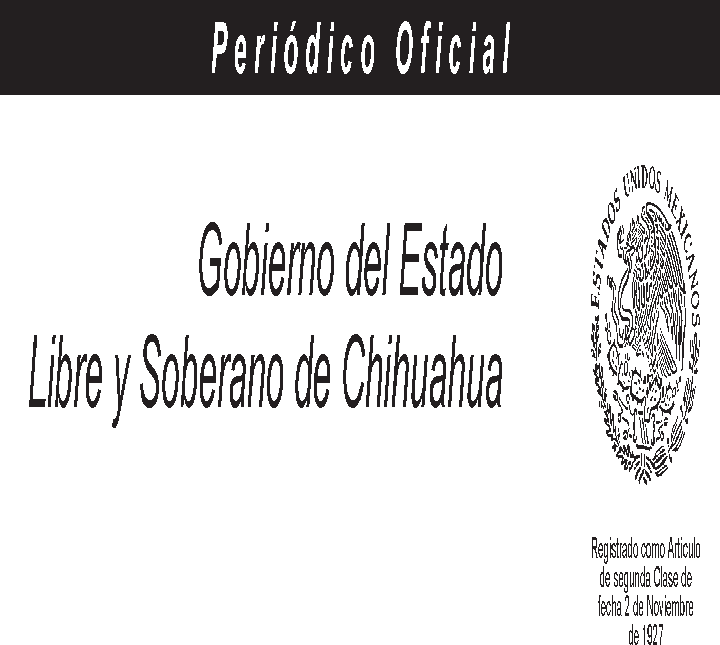 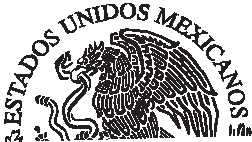 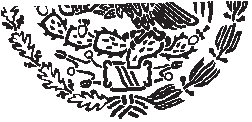 Todas las leyes y demás disposiciones supremas son obligatorias por el sólo hecho de publicarse en este Periódico.Responsable: La Secretaría General de Gobierno. Se publica los Miércoles y Sábados.Chihuahua, Chih., jueves 31 de diciembre de 2020.	No. 105Jueves 31 de diciembre de 2020.	ANEXO DE LA EDICIÓN EXTRAORDINARIA AL PERIÓDICO OFICIAL	89TRANSITORIOSARTÍCULO PRIMERO.- El presente Decreto entrará en vigor el día primero de enero del año 2021.